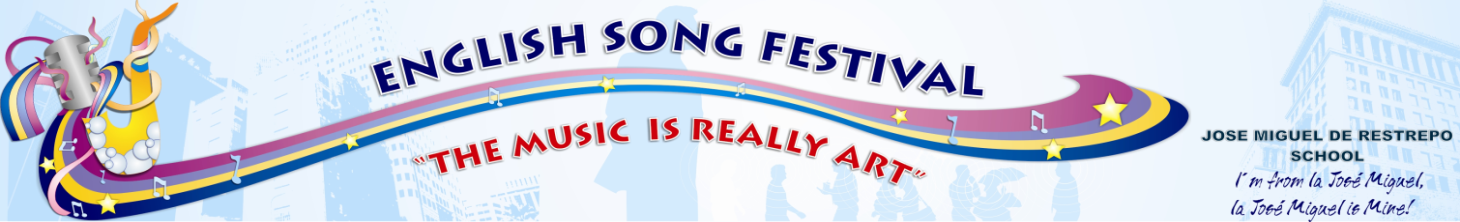 PROGRAM NOVEMBER, 2ND   2010FIRST PERFORMANCE: 10.00 AM TO 12.00 PMSECOND PERFORMANCE: 2.00 TO 4.00 PMSPEECHS   BY  LUIS BERNARDO CASTAÑO ZULUAGA   AND COORDINATORS. ANTHEM OF THE SCHOOLOPENING FESTIVAL BY ENGLISH TEACHERSINTRODUCING OUR FESTIVAL LIC. CARLOS ALVARADO LIC. JAMES GALLEGO LIC. NELLY GIRALDOJURIES:  Juan Pablo Rodriguez and Carlos M. Alvarez from the World School of the English Language.1.   YOU BELONG WITH ME BY SARA LONDOÑO          CATEGORY: SOLOIST    COURSE: 9-12.  THE CLIMB BY YANCELI HERNANDEZ.        CATEGORY: SOLOIST    COURSE: 9-23.   LEMON TREE BY AMERICAN LEMONS       CATEGORY: GROUP      COURSE: 8-54.  HALLO BY MARIA ALEJANDRA LINARES      CATEGORY: SOLOIST        COURSE: 11-45.   STAY MY BABY BY THE NICE GIRLS(ANDREA BEDOYA AND ALEJANDRA CANO)    CATEGORY: DUET    COURSE: 8-56.    IT´S ON BY IT IS       CATEGORY: GROUP     COURSE: 7-1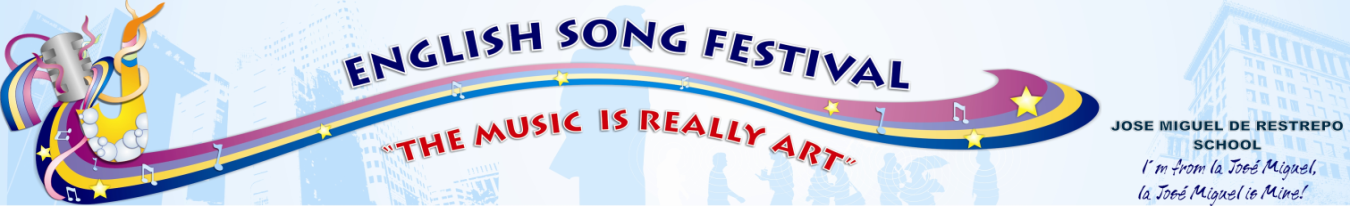 INTERLUDE:  LA ISLA BONITA BY PRIMARY´S STUDENTS 7. PLEASE DON´T STOP THE MUSIC BY THE PRINCESS GIRLS   (SARA ZAPATA  AND VALENTINA GUZMAN)   CATEGORY: DUET     COURSE: 7-68.   BABY BY SUPERSTARS      CATEGORY: GROUP       COURSE: 8-39. SWEET CHILD O MINE BY DIEGO PINO      CATEGORY: SOLOIST    COURSE: 7-2INTERLUDE:    GOTTA  GO MY OWN WAY  BY  CAMILO PUERTA10.  BAD ROMANCE BY THE PERFECT FLOW     CATEGORY: GROUP     COURSE: 8-111.  GET RIGHT BY THE TRUTH FACE     (SARA BUETO AND DANIEL TOBÓN)    CATEGORY: DUET        COURSE: 10-112.  WHAT I HAVE BEEN LOOKING BY YEI- OU      (YANCELI HERNANDEZ AND OSCAR GOMEZ)     CATEGORY: DUET        COURSE: 9-2INTERLUDE:    NATURALLY  BY LAURA ARISTIZABAL AND DANIELA RESTREPO13.  RESULTS14.   AWARDING OF PRIZES   (CATEGORIES: SOLOIST, DUETS AND GROUPS)NOTA: PROGRAMACIÓN QUE PUEDE SER SUJETA A MODIFICACIONES Y EN CASO DE EVENTUALIDAD SE COMUNICARÁ A LOS DIRECTIVOS, DOCENTES Y ESTUDIANTES POR INTERMEDIO DE LOS INTEGRANTES DEL COMITÉ CENTRAL O EN EL WEBSITE : http://englishconexionambiente.jimdo.com